I. План-схема района расположения МКОУ Ючюгейская СОШ,пути движения транспортных средств и детей (учеников)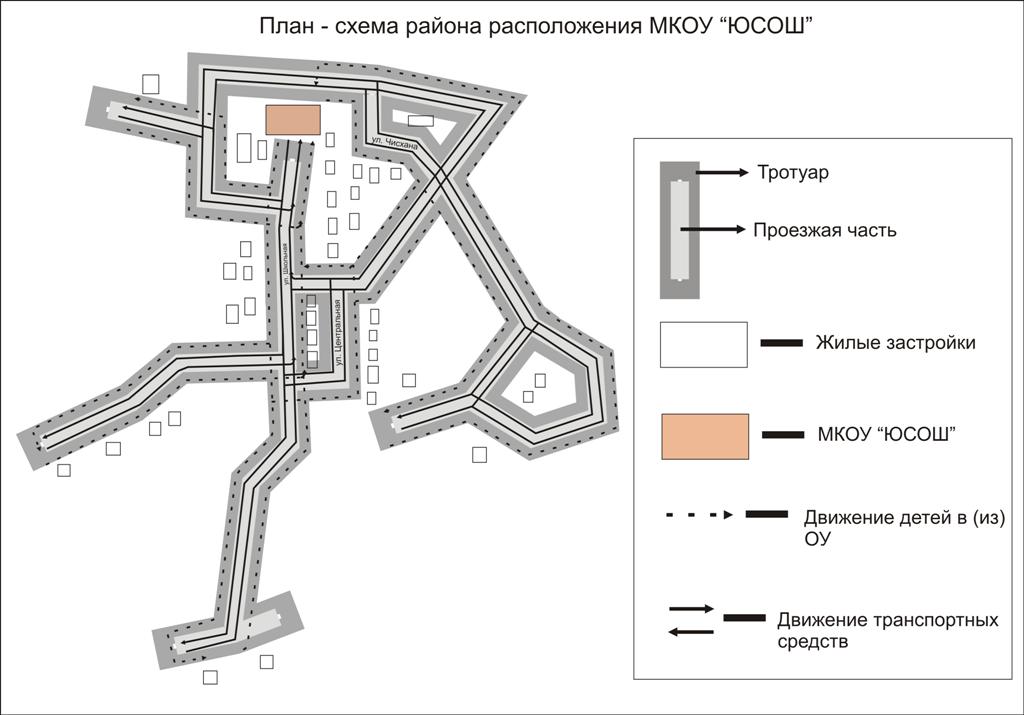 1. Район расположения МКОУ «Ючюгейская СОШ» определяется группой жилых домов, зданий и улично-дорожной сетью с учетом остановок общественного, центром которого является непосредственно образовательное учреждение;2. Территория, указанная в схеме, включает в себя:- образовательное учреждение;- жилые дома, в которых проживает большая часть детей (учеников) данного образовательного учреждения;- автомобильные дороги.3. На схеме обозначено:- расположение жилых домов, зданий и сооружений;- сеть автомобильных дорог;- пути движения транспортных средств;- пути движения детей (учеников) в/из образовательного учреждения;- названия улиц.Схема необходима для общего представления о районе расположения МКОУ «Ючюгейская СОШ». Для изучения безопасности движения детей на схеме обозначены наиболее частые пути движения учеников от дома к ОУ и обратно. Схема организации дорожного движения в непосредственной близости от МКОУ «Ючюгейская СОШ» с размещением соответствующих технических средств, маршруты движения детей и расположение парковочных мест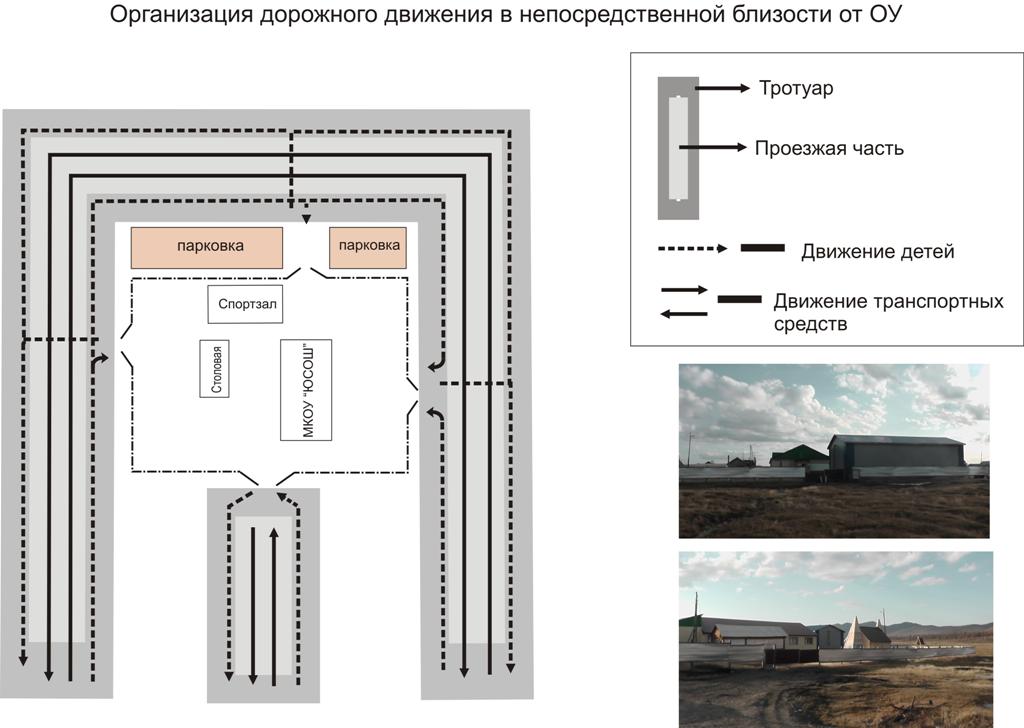 Схема организации дорожного движения ограничена автомобильными дорогами, находящимися в непосредственной близости от образовательного учреждения;На схеме обозначено:- здание ОУ с указанием территории, принадлежащей непосредственно ОУ - автомобильные дороги;- другие технические средства организации дорожного движения;- направление движения транспортных средств по проезжей части;- направление безопасного маршрута движения детей (учеников, обучающихся);3. При наличии стоянки (парковочных мест) около ОУ, указывается место расположение и безопасные маршруты движения детей (учеников) от парковочных мест к ОУ и обратно.Пути движения транспортных средств к местам разгрузки/погрузки и рекомендуемые пути передвижения детей по территории МКОУ «Ючюгейская СОШ»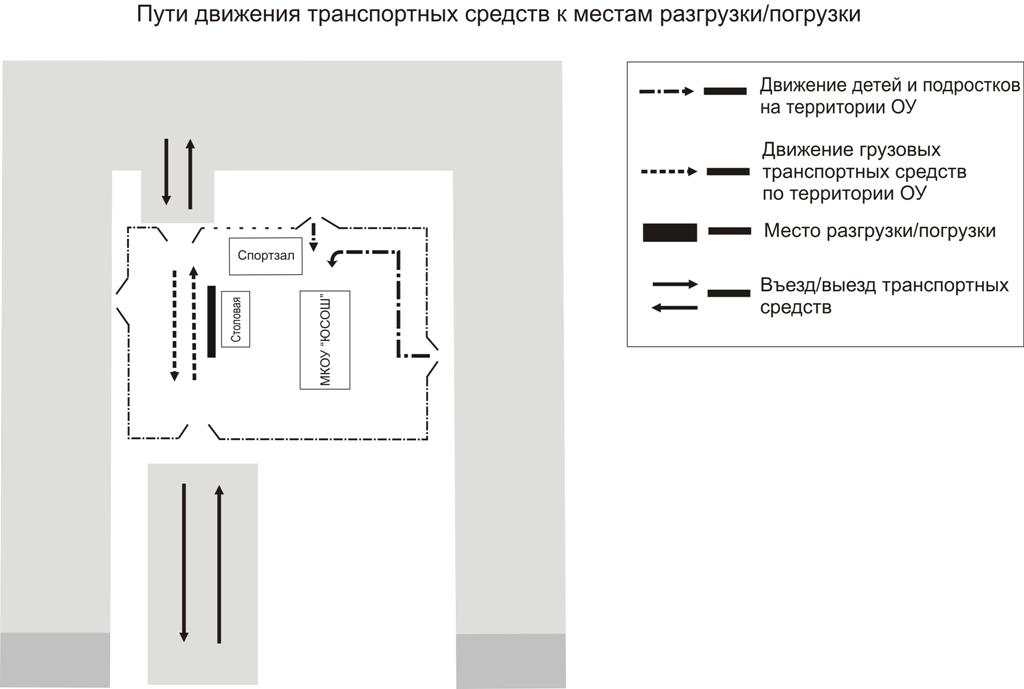 